МУЗЫКАЛЬНЫЙ РЕПЕРТУАРПродолжение табл.Окончание табл.Продолжение табл.Окончание табл.Продолжение табл.Окончание табл.МУЗЫКАЛЬНЫЙ РЕПЕРТУАРПродолжение табл.Окончание табл.Продолжение табл.Окончание табл.Продолжение табл.Окончание табл.МУЗЫКАЛЬНЫЙ РЕПЕРТУАРПродолжение табл.Окончание табл.Продолжение табл.Окончание табл.Продолжение табл.Окончание табл.№п/п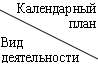 СЕНТЯБРЬСЕНТЯБРЬСЕНТЯБРЬСЕНТЯБРЬ№п/пЗанятия 1–2Занятия 3–4Занятия 5–6Занятия 7–8123456СлушаниеРазвитие эмоциональной отзывчивости«Ну-ка, зайка, попляши» 
(р. н. м. 
в обр. А. Филиппенко), «Заинька» 
(н. п. в обр. 
А. Филип-
пенко)«Дождик»(муз. Н. Лукониной, сл. 
Л. Чадовой)«Как в лесу 
лесочке» (н. м., сл. Н. Зарецкой)«Мишка» Г. Фрида,
«Две тетери» 
(р. н. п.), «Спи, мой мишка» 
(муз. Е. Тиличеевой, 
сл. Ю. Ост-
ровского)СлушаниеРазвитие 
дифференци-
рованного 
восприятияМузыкально-дидактическая игра на определение характера музыки «Два цветка»Музыкально-дидактические игры «Два цветка», «Ходим – 
бегаем» (муз. Е. Тили-
чеевой)Сопоставление контрастных песен: «Дождик» 
(муз. Н. Лукониной, сл. 
Л. Чадовой) и «Как в лесу лесочке»«Две тетери» 
(р. н. м.) 
(движение 
мелодии 
во 2-й фразе)ПениеРазвитие 
звуковысотного слухаИгра 
«Баиньки»Игра «Как 
смеется белка» (интони-
рование на одном звуке)—Пропевание на одном звуке попевок – «Дудочка», «Барабан»ПениеУсвоение 
певческих 
навыков—Отработка навыка пения без напряжения, в одном темпе«А-у» – удер-живание 
интонации на одном 
звуке«Как в лесу-
лесочке» 
(р. н. п., сл. 
Н. Зарецкой)ПениеИсполнительство«Петушок» 
(р. н. п. 
в обр. М. Красева).«Да» (муз. 
Е. Тиличеевой, «Зайка» «Зайка» 
(р. н. п. в обр. Г. Лобачева)«Дождик» 
(муз. Н. Лукониной, сл. 
Л. Чадовой), «Зайка» 
(р. н. п. в обр. Г. Лобачева)«Дождик» 
(муз. Н. Лукониной, сл. 
Л. Чадовой),
«Зайка» (р. н. п. в обр. Г. Лобачева), 123456(р. н. п. 
в обр. Г. Ло-бачева)«Петушок» 
(р. н. м. в обр. М. Красева)Песенное 
творчество—Допевание 
мелодии 
колыбельной на слова 
«Баиньки»——Музыкально-
ритмические движенияРазвитие 
чувства 
ритмаРечевые игры: 
«У меня есть зайка», 
«Дудочка»Речевая игра «Барабан»Ритм. Хлоп-ки – «Сильный и слабый дождик»Речевая игра с колокольчиком «Дили-дон»Музыкально-
ритмические движенияМузыкально-ритмические упражнения«Марш» Э. Парлова«Ходим – 
бегаем» (муз. Е. Тиличеевой), «Кто
хочет побегать?» (ли-
товская на-
родная мелодия в обр. 
Л. Вишкаревой), «Дождик» – хлопки«Марш» 
Е. Тиличеевой, «Танец осенних листочков» 
(муз. А. Филиппенко) – отдельные элементы«Марш» Е. Тиличеевой, «Кто хочет побегать» (литовская 
народная мелодия в обр. 
Л. Вишкаревой), «Хо-
дим – бегаем» (муз. Е. Тили-
чеевой)Музыкально-
ритмические движенияНавыки выразительного движения 
(пляски, 
хороводы)—«Ну-ка, зайка, попляши» 
(р. н. п. в обработке А. Филиппенко) —«Танец осенних листочков» (муз. 
А. Филип-
пенко)Музыкально-
ритмические движенияМузыкально-ритмические игры, танцевально-
игровое 
творчествоИгра «Догони нас, 
зайка»«Солнце 
и дождик» 
(муз. М. Раухвергера,В. Волкова)Импровизация, движения с лис-точкамиПередача игрового 
образа –«медведь 
с бочонком»,
игры «У мед-
ведя во бору», «Солнце 
и дождик»123456Игра на музыкальных инструментахЗнакомство 
с музыкальными инструментами и приемами звукоизвлеченияЗнакомство 
с музыкальной игрушкой – дудочкой, имитация игрыЗнакомство
с музыкальной игрушкой – бара-
баном—Музыкально-дидактическая игра на развитие тембрового слуха – «Угадай инструмент и спой его песенку»Игра на музыкальных инструментахИсполнительство————Игра на музыкальных инструментахИнструментальное 
творчество————Праздники, развлеченияВсе виды деятельности 
(комплексный подход)Развлечение «Веселые зверята»Развлечение «Веселые зверята»Развлечение «Веселые зверята»Развлечение «Веселые зверята»№п/пОКТЯБРЬОКТЯБРЬОКТЯБРЬОКТЯБРЬ№п/пЗанятия
9–10Занятия
11–12Занятия 13–14Занятия 15–16123456СлушаниеРазвитие эмоциональной отзывчивости«Есть у солнышка дружок» (муз. 
Е. Тиличеевой), «Дождик» (муз. 
М. Красева, сл. Н. Френкель)—«Курочка» 
(муз. Н. Лю-барского), «Кот Васька» (муз. Г. Лоба-чева)СлушаниеРазвитие 
дифференци-
рованного восприятия——Музыкально-дидактическая игра «Угадай, кто?»«Моя лошадка» (муз. 
А. Греча-
нинова)ПениеРазвитие звуковысотного слухаМузыкально-дидактическая игра «Два коло-—Музыкально-дидактическая игра «Два петушка»Музыкально-дидактическая игра «Два петушка», 123456кольчика» 
(высокий – низкий)игра «Кошка и собака» 
(до1 – до2)Усвоение 
певческих 
навыковПопевки: «Дудочка», «Барабан», «Колокольчик»Игра «А-у»,
игра «Пчелы» (звуки «з», «ж»), подпевание «кап» на 
одном звуке«Ку-ка-ре-ку», пропевание на одном звуке (ре1 – ре2)—ИсполнительствоИгра «Музыкальная угадайка»: «Две тетери» (р. н. п.)«Дождик» 
(муз. Н. Лукониной, сл. 
Л. Чадовой),
«Две тетери» 
(р. н. п. в обр. М. Красева)«Дождик» 
(муз. Н. Лукониной), 
«Заинька» 
(р. н. м.), 
«Петушок» 
(р. н. м. в обр. М. Красева)«Кот Васька» (муз. Г. Лоба-чева, сл. 
народн.)Песенное 
творчество——Импровизация веселой песенки 
«Ля-ля-ля»Импровизация песенки кота: «Мяу-мяу»Музыкально-
ритмические упражненияРазвитие чувства 
ритма—«Кап, кап, кап» – (показ капелек – )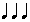 —Игра «Еду-еду»Музыкально-
ритмические упражненияМузыкально-ритмические упражненияУпражне-
ния – элементы хоровода. «Ах ты, бере- за» (р. н. м.).Упражнение «Чок-каблу-чок», легкий бег, ритмические хлопки с «пружинкой»«Марш» 
Е. Тиличеевой, «Погуляем» (муз. 
Т. Ломовой)«Марш» 
Е. Тили-
чеевой«Цок, цок, 
лошадка» 
(муз. Е. Тиличеевой)Музыкально-
ритмические упражненияНавыки выразительного движения «Танец осенних листочков» (муз. «Танец осенних листочков» (муз. «Чок да чок» 
(муз. Е. Макшанцевой)—123456(пляски, 
хороводы)А. Филип-
пенко)А. Филип-
пенко), «Чок да чок» (муз. Е. Макшан-
цевой)Музыкально-ритмические игры, танцевально-
игровое 
творчествоТворческое 
задание: 
передай образ медведя, зайца, птички. «Солнце 
и Дождик», «У медведя во бору»Игра «У мед-
ведя во бору»Игра с бубном «Веселый бубен»—Игра на музыкальных инструментахЗнакомство 
с музыкальными инструментами и прие-
мами звуко-
извлеченияИгра «Угадай инструмент», знакомство 
с бубномИгра «Угадай, на чем играю» (барабан, бубен, 
2 колокольчика, дудочка)Игра «Еду-еду» (игра, ритмический рисунок 
на бубне)Игра на музыкальных инструментахИсполнительствоИгра с бубном «Веселый бубен»—Музыкально-дидактическая игра «Гром и ручеек» (бубен)—Игра на музыкальных инструментахИнструментальное
творчество——Импровизация на музыкальных инструментах (бубен)—Праздники, развлеченияВсе виды 
деятельностиРазвлечение «В гости к бабушке»Развлечение «В гости к бабушке»Развлечение «В гости к бабушке»Развлечение «В гости к бабушке»№п/пНОЯБРЬНОЯБРЬНОЯБРЬНОЯБРЬ№п/пЗанятия 17–18Занятия
19–20Занятия 21–22Занятия 23–24123456СлушаниеРазвитие эмоциональной отзывчивости«Цыплята» 
(муз. А. Филиппенко, сл. Т. Волгиной)«Петушок» 
(муз. В. Вит- лина, сл. А. Пассовой)——СлушаниеРазвитие 
дифференци-
рованного восприятия«Курочка» 
(муз. Н. Лю-барского)—«Петушок» 
(муз. В. Вит-лина, сл. А. Пассовой)—ПениеРазвитие звуковысотного слуха—Музыкально-дидактическая игра «Курочки и цыплята», музыкально-дидактическая 
игра «Два 
петушка»Музыкально-дидактическая игра 
«Курочки 
и цыплята», музыкально-дидактическая игра «Два петушка»Музыкально-дидактическая игра 
«Курочки 
и цыплята», музыкально-дидактическая игра «Где мои детки?»ПениеУсвоение 
певческих 
навыков«Разминка» 
(сл. и муз. 
Е. Макшан-
цевой) + подпевание——«Разминка» 
(сл. и муз. 
Е. Макшан-
цевой)ПениеИсполнительство—«Цыплята»
(муз. А. Филиппенко, сл. Т. Волгиной), «Разминка» (сл. и муз. 
Е. Макшан-
цевой)«Цыплята» 
(муз. А. Филиппенко, сл. Т. Волгиной)«Цыплята» 
(муз. А. Филиппенко, сл. Т. Волгиной), выученные 
ранее песнипо желанию детейПениеПесенное 
творчество————Музыкально-
ритмические движенияРазвитие чувства 
ритмаИгра 
«Еду-еду»———Музыкально-
ритмические движенияМузыкально-ритмические упражнения«Цок, цок, 
лошадка»
(муз. Е. Ти-«Марш» 
и «Бег» Е. Ти-личеевойУпражнение «Хлопай» 
Е. Макшан-Выученные ранее упражнения123456личеевой), «Разминка» 
(сл. и муз. 
Е. Макшан-
цевой)цевой, упражнение «Резвые ножки» Е. Макшан-
цевойНавыки выразительного движения 
(пляски, 
хороводы)Пляска (р. н. м.), «Ай туки-туки-туки», «Чок да чок» 
(муз. Е. Макшанцевой)Пляска «Ай 
туки-туки-
туки»Пляска «Ай 
туки-туки-
туки», «Чок да чок» (муз. Е. Макшан-
цевой)Выученные ранее пляски (по желанию детей)Музыкально-ритмические игры, танце-вально-
игровое 
творчество«Ловишки
с котом Васькой» – играИгра «Курочки и петушок» (муз. 
р. н.), «Сеяли девушки»
(в обработкеА. Лядова)Игры «Курочки и петушок» (муз. 
р. н.), «Сеяли девушки»
(в обработкеА. Лядова)Игры «Курочки и петушок» (муз.
р. н.), «Сеяли девушки» 
(в обработкеА. Лядова)Игра на музыкальных инструментахЗнакомство 
с музыкальными инструментами и при-емами звукоизвлечения————Игра на музыкальных инструментахИсполнительствоИгра «Музыкальный оркестр»—Аккомпане-мент на «тихих» шумовых инструментах – 
«Петушок»
(муз. В. Вит-
лина, сл. 
А. Пассовой)Игра «Музыкальный оркестр»Игра на музыкальных инструментахИнструментальное 
творчество——Выбор музыкальных инструментов для данной пьесы грустного характера—123456Праздники, развлеченияВсе виды 
деятельностиПраздник «Осенние забавы».Развлечение «Мы рисуем музыку»Праздник «Осенние забавы».Развлечение «Мы рисуем музыку»Праздник «Осенние забавы».Развлечение «Мы рисуем музыку»Праздник «Осенние забавы».Развлечение «Мы рисуем музыку»№п/пДЕКАБРЬДЕКАБРЬДЕКАБРЬДЕКАБРЬ№п/пЗанятия 1–2Занятия 3–4Занятия 5–6Занятия 7–8123456СлушаниеРазвитие эмоциональной отзывчивости«Первый снег» (муз. 
А. Ладана, 
сл. О. Вы-
сотской)«Спи, Ванюша» (р. н. колыбельная), «Танец 
снежинок» 
(муз. А. Жи-лина)«Серенькая 
кошечка» 
(муз. В Вит-
лина, 
сл. Н. Най-
деновой)СлушаниеРазвитие 
дифференци-
рованного восприятия«Зима» (муз. В. Карасевой, сл. Н. Френкель)Узнавание знакомых пьес и попевок по фрагменту«Кошка и котята» (муз. М. Ра-ухвергера)Музыкально-дидактичес-кая игра 
«Что делают в домике»ПениеРазвитие звуковысотного слуха—«Песенка мамы кошки 
и котят» 
(до1 –до2)—«Лесенка» 
Е. Тиличеевой, «Кот» 
(русская 
народная 
потешка)ПениеУсвоение 
певческих 
навыков—Попевки: 
«Часы», 
«Кошкин дом»«Птичка» 
(муз. М. Ра-ухвергера, 
сл. А. Барто), попевки: 
«Часы», 
«Кошкин дом»Попевки: 
«Часы», 
«Кошкин дом», «Баю»; 
«Кот» (р. н. потешка)ПениеИсполнительство—Выученные 
ранее песни, «Зима» (муз. В. Карасевой, сл. Н. Френкель)«Заплясали 
наши ножки» (муз. Н. Лукониной, сл. Л. Чадовой)«Зима» (муз. В. Карасевой, сл. Н. Френкель), «Заплясали наши ножки» 
(муз. Н. Лукониной, сл. 
Л. Чадовой)123456Песенное 
творчество—Импровизация колы-бельной на слова: «Баю-бай, спи, 
мой Ваня, 
засыпай»Импровизация колы-бельной котятам на слова: «Спите, милые котята, баю, баюшки, баю»—Музыкально-
ритмические движенияРазвитие чувства 
ритма————Музыкально-
ритмические движенияМузыкально-ритмические упражнения—«Праздничный марш» 
(муз. Е. Тиличеевой),«По улице мостовой» 
(р. н. м.)«Праздничный марш» 
(муз. Е. Тиличеевой),«Этюд» 
К. Черни—Музыкально-
ритмические движенияНавыки выразительного движения
(пляски, 
хороводы)Игра «Вьюга вьюжит»,«Пляска со снежками», «Ах вы, 
сени…», 
(р. н. п., сл. 
Н. Зарецкой)«Я рассею свое горе» 
(р. н. м.) – 
свободная пляска«Зимняя 
пляска» (муз. 
М. Старокадомского, 
сл. О. Вы-
сотской)«Зимняя 
пляска» (муз. 
М. Старокадомского,
сл. О Вы-
сотской), хоровод «Елка новогодняя» 
(муз. Н. Лукониной, сл. 
Л. Чадовой)Музыкально-
ритмические движенияМузыкально-ритмические игры, танцевально-
игровое
творчество«Снежинки» (муз. Т. Ломовой), «Игра со снежинками», игра «Сугроб»Игра «Ходит Ваня» 
(р. н. п.)—Игра «Волк 
и зайчата»,«Игра со снежками»Игра на музыкальных инструментахЗнакомство 
с музыкальными инструментами и приемами звукоизвлеченияЗнакомство 
с металлофоном, исполнение песни под звучание металлофонаЗнакомство со звучанием металлофона123456Исполнительство————Инструментальное 
творчество————Праздники, развлеченияРазличные 
виды деятельности (комплексный 
подход)Праздник «В гостях у Зимушки»,
развлечение «Сон Жени»Праздник «В гостях у Зимушки»,
развлечение «Сон Жени»Праздник «В гостях у Зимушки»,
развлечение «Сон Жени»Праздник «В гостях у Зимушки»,
развлечение «Сон Жени»№п/пЯНВАРЬЯНВАРЬЯНВАРЬЯНВАРЬ№п/пЗанятия
9–10Занятия
11–12Занятия 13–14Занятия 15–16123456СлушаниеРазвитие эмоциональной отзывчивости«Дед Мороз» (муз. А. Филиппенко, 
сл. Т. Вол-
гиной)«Зайцы и лиса» (муз. 
Г. Фина-
ровского, 
сл. В. Анто-
новой)—«Серенькая 
кошечка» 
(муз. В. Ви-тлина, 
сл. Н. Най-
деновой), 
«Маму поздравляют малыши» (муз. 
Т. Попатенко, сл. Л. Ми-
роновой)СлушаниеРазвитие 
дифференци-
рованного восприятия«Зима» (муз. В. Карасевой, сл. Н. Френ-кель)—Музыкально-дидактическая игра 
«Что делают зайцы?»Упражнение на различение динамических оттенков «громкий и тихий марш» (муз. И. Берковича)ПениеРазвитие звуковысотного слуха———Музыкально-дидактическая игра «Мамы и детки»123456Усвоение 
певческих 
навыковПопевки, 
ранее 
выученные—Попевки-упражнения«Андрей-воробей» (р. н. попевка)ИсполнительствоПесни, ранее выученные«Зима» (муз. В. Карасевой, сл. Н. Френкель)Пение песен по выбору—Песенное 
творчество———Импровизация «Песенки котят»Музыкально-
ритмические упражненияРазвитие чувства 
ритма—Музыкально-дидактическая игра «Определи по ритму»Музыкально-дидактическая игра «Определи по ритму»—Музыкально-
ритмические упражненияМузыкально-ритмичес-кие упраж-
ненияВыученные ранее упражнения под 
р. н. муз. 
«Хороводная пляска», 
«Я с комариком плясала» (в обр. 
А. Лядова)«Поезд» 
Н. Метлова,«Танец феи Драже» 
из балета «Щелкунчик» П. Чайков-
ского«По улице мостовой» 
(р. н. м. 
в обр. Т. Ло- мовой – 
хороводные 
движения)Музыкально-
ритмические упражненияНавыки выразительного движения 
(пляски, 
хороводы)Хороводы 
и пляски, 
выученные 
к празднику«Пляска 
со снежками», (р. н. м., сл. 
Н. Зарецкой)Парная пляска, «Хороводная пляска», «Я с комариком плясала» 
(р. н. м., 
обр. Я. Степина)—Музыкально-
ритмические упражненияМузыкально-ритмические игры, танцевально-
игровое 
творчествоНовогодние игры, выученные ранее«Пляска зайцев» (укр. 
н. м., сл.
И. Гран-
товской). «Пляска 
с медведем» 
(р. н. плясов.)Выразительные движения сказочных образов,«Зайцы 
и лиса»
(муз. Г. Финарского,Игра «При-
глашение» 
(муз. М. Ра-ухвергера),игра «Медведь и зайцы»123456сл. В. Анто-
новой)Игра на музыкальных инструментахЗнакомство 
с музыкальными инструментами и приемами звукоизвлечения——«Игра с бубном» (р. н. м.)—Игра на музыкальных инструментахИсполнительство———Аккомпанемент песни «Серенькая 
кошечка» 
В. ВитлинаИгра на музыкальных инструментахИнструментальное 
творчество—Изображение на бубне шагов зверей—Выбор инструментовПраздники, развлеченияРазличные 
виды деятельностиРазвлечение «Теремок»
(в форме теневого театра)Развлечение «Теремок»
(в форме теневого театра)Развлечение «Теремок»
(в форме теневого театра)Развлечение «Теремок»
(в форме теневого театра)№п/пФЕВРАЛЬФЕВРАЛЬФЕВРАЛЬФЕВРАЛЬ№п/пЗанятия
17–18Занятия
19–20Занятия
21–22Занятия
23–24123456СлушаниеРазвитие эмоциональной отзывчивости«Тает снег» 
(муз. А. Филиппенко)«Помощники» (муз. 
Т. Шутенко, сл. В. Кук-
ловской), 
«Самолет» 
(муз. и сл. 
Е. Тили-
чеевой)«Машина» 
(муз. Т. Попатенко, сл. 
Н. Найде-
новой)Закрепление пройденного музыкального материалаСлушаниеРазвитие 
дифференци-
рованного восприятияИгра «Громче – тише» 
(муз. Р. Рудненской «Марш»)—Музыкально-дидактическая игра «Угадай, на чем поедем»Ранее пройденные 
музыкально-дидактические игры123456ПениеРазвитие звуковысотного слухаРанее пройденные 
музыкально-дидактические игрыПениеУсвоение 
певческих 
навыковВыученные попевкиПениеИсполнительство«Котик» 
(муз. Н. Лукониной, сл. 
Л. Чадовой),«Маму поздравляют малыши» (муз. Т. Попатенко, сл. Л. Мироновой)Выученные песниВыученные песниВыученные песниПениеПесенное 
творчествоИзобразить, как гудит самолет («у-у-у»)Музыкально-
ритмические движенияРазвитие чувства 
ритмаМузыкально-дидактическая игра «Кто как идет»——Ранее пройденные 
музыкально-дидактические игрыМузыкально-
ритмические движенияМузыкально-ритмические упражнения«Маленькая пьеса» (муз. Н. Ладухина), «Марш» 
Е. Тили-
чеевой, упражнение «Кошечка»«Мы по садику гуляем» 
(американская песня), «Самолет 
летит» (муз. 
Е. Тили-
чеевой)«Мы по садику гуляем» 
(американская песня),«Самолет 
летит» (муз. Е. Тили-
чеевой)Выученные упражненияМузыкально-
ритмические движенияНавыки выразительного движения 
(пляски, 
хороводы)«Танец с цветами» (эстрадная современная музыка 
в аудио-
записи)«Танец с цветами» (эстрадная современная музыка), «Парная пляска» (р. н. муз.)«Танец с цветами» (эстрадная современная музыка), импровизация движений под му-Выученные пляски, 
хороводы123456зыку (самолет, поезд, 
лошадка)Музыкально-ритмические игры, танцевально-
игровое 
творчествоИгра «Гу-
лять – отдыхать» (муз. 
М. Красева). Игра «Скворушки и кот»«Помощники» (муз. 
Т. Шутенко, сл. В. Кук-
ловской), 
движения 
по тексту«Помощники» (муз. 
Т. Шутенко, сл. В. Кук-
ловской),игра «Угадай, кто поет»Выученные игрыИгра на музыкальных инструментахЗнакомство 
с музыкальными инструментами и приемами звукоизвлечения————Игра на музыкальных 
и шумовых инструментахИсполнительство«Серенькая кошечка» 
(муз. В. Вит- лина), аккомпанемент«Музыкальный оркестр», «Ах, Самара-городок!» 
(р. н. м.)——Игра на музыкальных 
и шумовых инструментахИнструментальное 
творчество————Праздники, развлеченияРазличные виды деятельности (комплексный подход)Развлечение «Масленица»Развлечение «Масленица»Развлечение «Масленица»Развлечение «Масленица»№п/пМАРТМАРТМАРТМАРТ№п/пЗанятия 1–2Занятия 3–4Занятия 5–6Занятия 7–8123456СлушаниеРазвитие эмоциональной отзывчивости«Серенькая кошечка» 
(муз. В. Вит- лина, сл. 
Н. Найде-
новой)«Собачка» 
(муз. М. Раух- вергера, сл. Н. Комис- саровой)«Гопачок» 
(укр. н. м. 
в обработке
М. Раух-
вергера)«Весна 
в Неаполе» 
(итальянская народная 
песня), 
«Песня о весне» (муз. 
Г. Фрида, сл. 
Н. Френкель)СлушаниеРазвитие 
дифференци-рованного восприятия—«Угадай 
по мелодии песню» – игра на развитие музыкальной памяти—Игра «Тихо – громко»ПениеРазвитие звуковысотного слуха—Музыкально-дидактическая игра 
«Птицы 
и птенчики» 
(муз. Е. Тиличеевой)Музыкально-дидактическая игра 
«Птицы 
и птенчики» 
(муз. Е. Тиличеевой)—ПениеУсвоение 
певческих 
навыков«Серенькая 
кошечка» 
(муз. В. Вит-
лина, сл. 
Н. Найде-
новой)«Солнышко-ведрышко»
(р. н. п.)ПениеИсполнительство«Котик» 
(муз. Н. Лукониной, сл. 
Л. Чадовой)———ПениеПесенное 
творчество——Импровизация колыбельной на слова «Баю-баюшки-баю»—123456Музыкально-
ритмические движенияРазвитие чувства 
ритмаУпражнение с бубном 
(ритмическая пуль-
сация)——Долгие и короткие удары погремушкой в «Игре с погремушками»Музыкально-
ритмические движенияМузыкально-ритмические упражнения«Марш» (Е. Туманян),«Пляска 
с султанчи-
ками» (муз. 
Т. Вилькорейской)«марш» (Е. Туманян),«Птички» 
(муз. Г. Фрида) (5 частей)«Птички»
(муз. Г. Фрида), «Гопачок» (укр. 
н. м. в обр. 
М. Раух-
вергера)«Игра с погремушками»
(муз. Ф. Флотова)Музыкально-
ритмические движенияНавыки выразительного движения 
(пляски, 
хороводы)«Пляска 
с султанчиками» (муз. 
Т. Вилько-
рейской)«Пляска 
с султанчиками» (муз. 
Т. Вилько-
рейской)«Гопачок» 
(укр. н. м. 
в обр. М. Ра-ухвергера)Музыкально-
ритмические движенияМузыкально-ритмические игры, танцевально-
игровое
творчествоИгра «Шагаем, бегаем, спим», игра «Кот и мыши» (укр. н. м. в обр. 
Р. Леденева)«Ловишка 
с собачкой» 
(р. н. м),игра «Кот 
и мыши» (укр. н. м. в обр. 
Р. Леденева)Игра «Шагаем, бегаем, спим»«Птички» 
(муз. 
Г. Фрида)Игра на музыкальных инструментахЗнакомство 
с музыкальными инструментами и приемами звукоизвлечения————Игра на музыкальных инструментахИсполнительство——Игра «Бубен» (муз. 
Г. Фрида)Игра «Бубен» (муз. 
Г. Фрида)Игра на музыкальных инструментахИнструментальное 
творчествоАккомпани-
рование 
на бубнах. Проигрыш 
к песне 
«Котик» Выбор музыкальных инструментов и аккомпанемент к песне «Собачка» ——123456(муз. Н. Лу-
кониной)(муз. М. Раухвергера, сл. 
Н. Комис-
саровой)Праздники, развлеченияРазнообразные виды деятельности 
(комплексный подход)Праздник «В гости к нам пришли матрешки»,
развлечение «Незнайка в гостях у детей»Праздник «В гости к нам пришли матрешки»,
развлечение «Незнайка в гостях у детей»Праздник «В гости к нам пришли матрешки»,
развлечение «Незнайка в гостях у детей»Праздник «В гости к нам пришли матрешки»,
развлечение «Незнайка в гостях у детей»№п/пАПРЕЛЬАПРЕЛЬАПРЕЛЬАПРЕЛЬ№п/пЗанятия
9–10Занятия
11–12Занятия 13–14Занятия 15–16123456СлушаниеРазвитие эмоциональной отзывчивости«Хорошо 
в лесу» (муз. М. Раухвер-
гера, сл. 
Н. Френкель), «Дождик» 
(муз. В. Косенко)«Песня 
о весне» (муз. Г. Фрида, сл. Н. Френкель), «Воробушки и автомобиль» (муз. Г. Фрида)—«Веселая дудочка» (муз. 
М. Красева, сл. Н. Френкель)СлушаниеРазвитие
дифференци-
рованного восприятияИгра «Угадай, кто поет»«Воробушки и автомобиль» (муз. 
Г. Фрида)Игра «Тихие и громкие 
звоночки» 
(муз. Р. Рус-
тамова, сл. Ю. Остров-
ского)«Маленькая ночная серенада» (И. Бах)ПениеРазвитие звуковысотного слухаМузыкально-дидактическая игра «Пение птиц» (кукушка,дятел)Игра «Жук» 
(сл. и муз. 
Е. Макшан-
цевой)Игра «Жук» 
(сл. и муз. 
Е. Макшан-
цевой)—ПениеУсвоение 
певческих 
навыков—«Солнышко»
(сл. и муз. 
Е. Макшан-
цевой)«Солнышко»
(сл. и муз. 
Е. Макшан-
цевой)Подпевание «Ду-ду, ду-ду, дудочка» 
в песне 
«Веселая 123456дудочка» 
(муз. М. Красева, сл. 
Н. Френкель)Исполнительство——«Песня о весне» (муз. 
Г. Фрида, сл. Н. Френкель)«Солнышко» 
(сл. и муз. 
Е. Макшан-
цевой),«Песня о весне» (муз. 
Г. Фрида, сл. Н. Френкель)Песенное 
творчество———Импровизация вопроса: «Зайка, 
где ты?»Музыкально-
ритмические движенияРазвитие чувства 
ритма——«Гопак» 
Я. Степановой (долгие 
и короткие звуки)—Музыкально-
ритмические движенияМузыкально-ритмические упражнения«Вот так мы умеем» (муз. Е. Тили-
чеевой, сл. 
Н. Френкель)—«Марш» 
М. Красева«Марш» 
М. Красева,игра Е. Шаламоновой «Что в корзиночке моей»Музыкально-
ритмические движенияНавыки выразительного движения 
(пляски, 
хороводы)«Гопачок» 
(укр. н. м. 
в обр. М. Ра-ухвергера«Вальс» 
С. Майкапара (свобод-
ная пляска)«Вальс» 
С. Майкапара (свободная пляска)«Мы на луг 
ходили» 
(муз. А. Филиппенко, 
сл. В. Кукловской) 
(хоровод)Музыкально-
ритмические движенияМузыкально-ритмические игры, танцевально-
игровое
творчество«Мы на луг ходили» 
(муз. А. Филиппенко,
сл. В. Кукловской)Игра «Бабочки» (муз. 
Е. Шала-
моновой 
«Бабочки»)Игра «Дудочка-дуда» 
(муз. Ю. Слонова, сл. 
Е. Соков-
никова)Игра «Дудочка-дуда» 
(муз. Ю. Слонова, сл. 
Е. Соков-
никова)123456Игра на музыкальных инструментахЗнакомство 
с музыкальными инструментами и приемами звукоизвлечения——«Игра с барабаном» 
Е. Шаламо-
новой.«Сапожки» 
(р. н. м. в обр. Т. Ломовой)Знакомство 
с флейтой 
(фрагмент «Маленькой ночной серенады» И. Баха, фото или картинка с изображением флейты)Игра на музыкальных инструментахИсполнительство——«Гопак» 
Я. Степановой (игра 
на бубне)—Игра на музыкальных инструментахИнструментальное 
творчество————Праздники, развлеченияРазнообразные виды музыкальной 
деятельности 
(комплексный подход)Развлечение «Лесной концерт»
(в форме кукольного театра)Развлечение «Лесной концерт»
(в форме кукольного театра)Развлечение «Лесной концерт»
(в форме кукольного театра)Развлечение «Лесной концерт»
(в форме кукольного театра)№п/пМАЙМАЙМАЙМАЙ№п/пЗанятия
17–18Занятия
19–20Занятия
21–22Занятия
23–24123456СлушаниеРазвитие эмоциональной отзывчивости—«Есть у солнышка 
друзья»
(муз. Е. Тили-
чеевой, 
сл. Е. Карга-
новой)«Ласковая 
песенка» 
(муз. М. Раухвергера, сл. Т. Ми-
раджи)Закрепление пройденного материалаСлушаниеРазвитие 
дифференци-
рованного восприятия«Маленькая ночная серенада» (И. Бах)«Шутка» 
И. Штрауса—«Мячик» 
(муз. М. Раух-вергера)123456ПениеРазвитие звуковысотного слуха———Ранее пройденные 
музыкально-
дидактические игрыПениеУсвоение 
певческих 
навыковПопевка «Кап, кап» – 
(сл. и муз. 
Л. Коган)—Попевки 
«Часы», 
«Разминка» 
(сл. и муз. Е. Макшан-
цевой)Выученные попевкиПениеИсполнительство——«Птички» 
(муз. М. Ра-ухвергера, сл. А. Барто)Выученные песниПениеПесенное 
творчество————Музыкально-
ритмические движенияРазвитие чувства 
ритма«Капли дождя» – ритмическая игра«Капли дождя» – ритмическая играМузыкально-дидактическая игра 
«Часы»Ранее пройденные 
музыкально-дидактические игрыМузыкально-
ритмические движенияМузыкально-ритмические упражнения«Игра» (муз. В. Витлина),«Волчок»
(муз. В. Витлина), «Ко-
лыбельная» 
Я. СтепинаИгра «Танец птиц» 
(р. н. м.)Игра-упраж-нение 
«Мячики»Выученные упражненияМузыкально-
ритмические движенияНавыки выразительного движения 
(пляски, 
хороводы)«Солнечная капель» 
(сл. И. Вахрушева, муз. С. Соснина)«Воробушки» (муз. М. Кра-
сева)—Выученные пляскиМузыкально-
ритмические движенияМузыкально-ритмические игры, танцевально-
игровое 
творчествоИгра «Дудочка-дуда» 
(муз. Ю. Слонова, сл. 
Е. Соковни-
кова), игра «Чей сапо-Игра «Чей 
сапожок» 
(сл. и муз. Е. Шаламо-
новой)Игра «Птички» (муз. М. Красева), 
И. Штраус «Шутка»,игра «Чей 
сапожок»Выученные игры123456жок» (сл. 
и муз. Е. Шаламоновой)Игра на музыкальных инструментахЗнакомство 
с музыкальными инструментами и приемами звукоизвлеченияЗнакомство 
с музыкальным инструментом – флейтой—Знакомство со звукоизвлечением на металлофоне—Игра на музыкальных инструментахИсполнительство—Аккомпанемент песни «Есть у солнышка друзья» (муз. 
Е. Тиличее-вой, сл. 
Е. Карга-
новой)——Игра на музыкальных инструментахИнструментальное 
творчество————Праздники, развлеченияРазличные 
виды музыкальной деятельности 
(комплексный подход)Развлечение «В гостях у Гномика»Развлечение «В гостях у Гномика»Развлечение «В гостях у Гномика»Развлечение «В гостях у Гномика»